Dear Parents / CarersVacancy for a Parent Governor:Ahead of the more formal process I would like to raise awareness with families of a current vacancy for a Parent Governor at Royal Cross School.Parental support as part of the school’s Governing Body is crucial in ensuring that all parents have a voice in guiding the development and ethos of the school.If you would like to know more about the role of a Parent Governor please contact school and we will be happy to chat about the role and answer any questions you may have.You can also look on the Governors section of the school web site: Royal Cross Primary School: GovernorsI would be happy to chat with any parent about this opportunity either by phone: 01772 729705Or by email: head@royalcross.lancs.sch.ukI would also be happy to pass on any additional questions to the Chair of Governors Mr. Clive Gregory.Your voice as parent / carer is important and we would welcome all expressions of interest ahead of the formal process.With thanks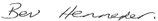 Bev HenneferHead teacher11/03/2021 